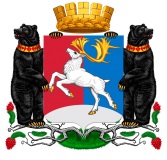 Камчатский крайАдминистрация городского округа «поселок Палана»РАСПОРЯЖЕНИЕ16.10.2020 № 239-рО подготовке и проведении«Осеннего кросса» в рамках Всероссийского дня бега«Кросс нации- 2020»В рамках реализации мероприятий муниципальной программы городского округа «поселок Палана» «Развитие физической культуры и спорта и реализация мероприятий в сфере молодежной политики в городском округе «поселок Палана», утвержденной постановлением Администрации городского округа «поселок Палана» от 09.12.2015        № 172, в целях качественной подготовки и проведения спортивных мероприятий для жителей городского округа «поселок Палана»,1.  Провести 17.10.2019 с 12:00 до 14:00 «Осенний кросс» в рамках Всероссийского дня бега «Кросс Нации – 2020».2. Утвердить положение о проведении «Осеннего кросса» в рамках Всероссийского дня бега «Кросс Нации – 2020» в городском округе «поселок Палана» согласно приложению.3. Организацию и проведение мероприятия возложить на отдел образования, социальной защиты, культуры и спорта Администрации городского округа «поселок Палана», МАУ «Центр культуры и досуга городского округа «поселок Палана».4. Рекомендовать начальнику МО МВД России «Корякский» обеспечить охрану общественного порядка и безопасность дорожного движения во время проведения «Осеннего кросса» 17.10.2020 с 12:00 до 14:00 по заявленному маршруту с перекрытием движения автомобильного транспорта от площади Ленина до перекрестка улиц Обухова и Поротова.5. Рекомендовать главному врачу ГБУЗ «Корякская окружная больница» обеспечить дежурство машины «Скорая помощь» во время проведения «Осеннего кросса» 17.10.2020 с 12:00 до 14:00.6. Контроль исполнения настоящего распоряжения возложить на начальника отдела образования, социальной защиты, культуры и спорта Администрации городского округа «поселок Палана».ПОЛОЖЕНИЕ о проведении «Осеннего кросса» в рамках Всероссийского дня бега «Кросс Нации – 2020» в городском округе «поселок Палана»
1. Цели и задачи 
	«Осенний кросс» в рамках Всероссийского дня бега «Кросс Нации – 2020» в городском округе «поселок Палана» (далее «Осенний кросс») проводится в целях:- привлечения трудящихся и учащейся молодежи городского округа «поселок Палана» к регулярным занятиям физической культурой;- пропаганды физической культуры и спорта среди населения городского округа «поселок Палана».
2. Сроки и место проведения«Осенний кросс» проводится 17 октября 2020 года в 12.00 часов, старт с пл. Ленина по ул. Поротова до старого здания сувенирной фабрики (для 10-11 классов и старше).4. Руководство проведением соревнования            Общее руководство подготовкой и проведением соревнований осуществляет отдел образования, социальной защиты, культуры и спорта Администрации городского округа «поселок Палана», судейство проводят сотрудники КГБУ «Спортивная школа «Палана».  5. Участники и программа соревнований            К участию в соревнованиях «Осенний кросс» допускаются жители городского округа «поселок Палана».	Соревнования проводятся по действующим правилам проведения соревнований по легкой атлетике, утвержденными Министерством спорта России.Программа массовых соревнований по легкой атлетике «Осенний кросс» в рамках Всероссийского дня бега «Кросс нации -2020» в городском округе «поселок Палана»17 октября 2020 года6. Награждение участников     Участники, занявшие места с 1 по 3 в каждом забеге в соответствии с возрастными группами, отдельно среди мужчин и женщин награждаются дипломами и денежным вознаграждением:I место – 1200 рублейII место – 800 рублейIII место – 300 рублейСамый юный участник – 300 рублейСамый старший участник – 300 рублей.7. Финансирование	Финансирование проведения соревнований осуществляется за счет средств, предусмотренных в бюджете городского округа «поселок Палана», муниципальной Программой «Развитие физической культуры и спорта и реализация мероприятий в сфере молодежной политики в городском округе «поселок Палана».Данное положение является официальным вызовом на соревнования «Осенний кросс» в городском округе «поселок Палана»Отдел образования, социальной защиты, культуры и спорта Администрации городского округа «поселок Палана» тел. 32690Глава городского округа «поселок Палана»О. П. МохиреваПриложение к распоряжению Администрациигородского округа «поселок Палана»16.10.2020 № 239-рВремяМероприятиеМесто/дистанция12.00 Регистрация учащихся 10-11 классы и старше Пл. Ленина12.15Старт учащихся 10-11 классы и старше2000 м (девушки/женщины)3000 м (юноши/мужчины)12.25Награждение учащихся 10-11 классы и старше12.30 Регистрация учащихся 1-4 классы Пл. Ленина12.45Старт учащихся 1-4 классы 500 м 12.55Награждение учащихся 1-4 классы 13.00 Регистрация учащихся 5-9 классы Пл. Ленина13.15Старт учащихся 5-9 классы 1000 м 13.30Награждение учащихся 5-9 классы 